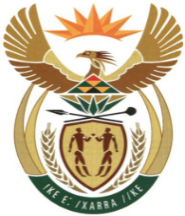 MINISTRYMINERAL RESOURCES AND ENERGYREPUBLIC OF SOUTH AFRICAPrivate Bag X 59, Arcadia, 0007, Trevenna Campus, Building 2C, C/o Meintjes & Francis Baard Street, Tel: +27 12 406 7612, Fax: +27 12 323 5849Private Bag X9111 Cape Town 8000, 7th Floor, 120 Plein Street Cape Town, Tel: +27 21 469 6425, Fax: +27 21 465 5980	Memorandum from the Parliamentary OfficeNational Assembly: 496Please find attached a response to Parliamentary Question for written reply asked by Prof C T Msimang (IFP)  to the Minister of Mineral Resources and Energy: Mr. Jacob MbeleDirector-General: Department of Mineral Resources and Energy………………/………………/2023Approved / Not Approved Mr. S.G MantasheMinister of Mineral Resources and Energy ………………/………………/2023496.	Prof C T Msimang (IFP) to ask the Minister of Mineral Resources and Energy:Whether, in light of the heavy rains in the east of Mpumalanga and the Vaal that left coal stockpiles temporarily unusable and resulted in the increase of partial load losses, his department has any plans in place to mitigate the impact of rain on coal; if not, why not; if so, what are the reasons that the plans have not been implemented effectively enough to mitigate the predictable problem of the effect of heavy rains on coal stockpiles during the crisis we are facing?				NW541E Reply:This question should be referred to the Minister of Public Enterprises as he provides oversight over Eskom’s operations.